Тема: Закрепление по темам «Единицы измерения (сантиметры и дециметры)», «Табличные и внетабличные случаи сложения и вычитания до 20ти»Цель: предполагается, что к концу урока учащиеся закрепят знания об изученных случаях сложения и вычитания в пределах 20ти, умения решать задачи изученных видов и измерительные умения.Задачи:Образовательные: создать условие для закрепления знаний о изученных случаях сложения и вычитания в пределах 20, умений решать задачи и примеров изученных видов, измерительных умений.Развивающие: способствовать развитию логического мышления, сообразительности, активности на уроке; осуществлять контрой и самоконтроль, оценку и самооценку;  создать условие для развития речи, внимания.Воспитательные: создать условия для воспитания у детей таких качеств как трудолюбие, умение работать в коллективе. Прививать интерес к предмету и учебной деятельности.Ход урокаОрганизационный этапПрежде чем мы начнем наш урок математики, проверьте свою готовность к уроку. Мальчики и девочки, слушайте задание сумму чисел 3 и 7 девочки найдите.Пришел черед для вас мальчишки, отвечайте не робейте разность чисел 20 и 5 ведь пора урок математики начать.Постановка темы и целей урокаВот уже конец весны, а это значит, что совсем скоро вы закончите первый класс и станете второклассниками.  К нам пришел кто-то в гости, такие же первоклассники как и вы, а вот что бы узнать кто наши гости вам нужно решить примеры, рядом с каждым примером вы видите букву. Внизу вы видите таблицу с числами, каждое число это ответ одного из примеров. После решения примеров нам нужно будет подписать под каждым ответом букву которая стоит рядом с примером. Ответы вы будете писать у себя на досках.Какое слово у нас получилось? Шепните мне на ушко. (смешарики) Какие молодцы! Рефлексия: Учитель оценивает работу учащихся.Большие молодцы! Смешарики рассказали мне вот такую историю, оказывается всех их кроме Кроша перевели во второй класс, а вот Крош всю весну гулял и пропустил много уроков. Теперь его хотят оставить на второй год, если он не подтянет математику. Смешарики просят нам помочь Крошу и научит его тому, что сами мы уже умеем делать.Для того что бы помочь крошу нам и самим предстоит вспомнить многие темы. А вот что мы с вами будем вспоминать, вы мне сами расскажите, посмотрев на картинки.Рассмотрите карту, которую подготовили для нас смешарики. Какие темы нам предстоит вспомнить? Такая парта есть у каждого из вас на столе, найдите ее. С ней нам сегодня предстоит много работать.Закрепление изученногоРабота по учебникуУ каждого ученика карта есть на парте.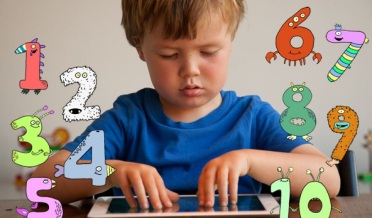 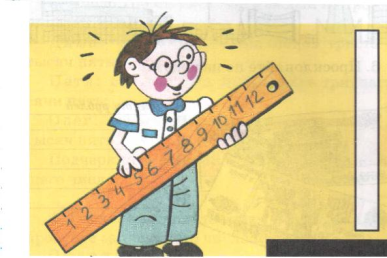 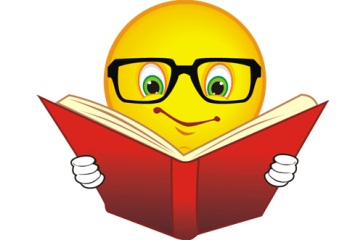 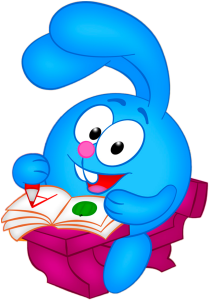 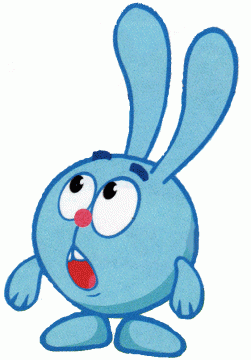 Станция «Измерилительная»Измерьте дорогу от кроша до станции «Измерительная».  Сколько сантиметров получилась дорога? (3 см). Нам необходимо выполнить задание №3 в учебники, что бы дойти до станции «измерительная». Открываем страницу 120 у вас у каждого закладка в учебнике на этой странице.Смотрим задание №3, прочитайте каждый про себя, что необходимо сделать в этом задании? Нам необходимо измерить, мы то с вами знаем как измерить, а вот Крош нет. Давайте расскажем ему правила измерения.Встаньте 1вариант, вам необходимо измерить зеленую и оранжевую палочки. Встаньте 2 вариант, вам необходимо измерить розовую и голубую палочки. Измерения начинаем по моему хлопку, результат запишите на доске и поднимает досточки тоже по моему хлопку.Сначала поднимают досточки 1 вариант, затем второй.Вот мы с вами и прибыли на станцию «Измерительная» и Кроша окружили отрезки и линии. Кроша интересует, а как мы отрезки отличаем от прямых?Крошу стало очень интересно что за буквочки  «см и дм» его окружаю, кто сможет ответить ему на вопрос. А чем они отличаются? Задание №4 учебника поможет Крошу лучше разобраться в сантиметрах у дециметрах. Посмотрите, что нам нужно сделать. Сформулируйте задание.Девочки работают с 1 столбиком, а мальчики со вторым. Ответы запишите в тетради, в клеточках прописи С. 61. Записываем только ответы, через клеточку.  Сейчас проверим, как вы справились. Мальчики посмотрите на 1 столбик, сейчас вы устно будете его решать, а девочки посмотрят в своих тетрадях, совпадут ли их ответы с вашими.Потом дети меняются местами (Девочки устно решают 2 столбик, а мальчики проверяют в тетрадях.)Какие мы все молодцы! Может Крош уже разобрался с измерениями и нам можно переходить на следующую станцию?Крош вот задумался, а зачем ему вообще уметь измерять? Сможете ему подсказать?Скажите дети а зачем нам тогда разные единицы измерения см и дм? Что нам проще измерять в см? Что в дм? Посмотрите вокруг себя, что бы вы измерили в см, а что в дм?- Крош и его друзья очень любят читать, но вот страницу на которой они закончили читать сказку всегда забывают, что вы им посоветуете что бы можно было не запоминать на какой странице читали? (сделать закладку).У вас на столах лежит красная тесьма, работать вы будете в паре. Чем бы вы ее измеряли? (Линейкой, рулеткой и т. д.) Дети выбирают вариант, который по их мнению правильный. А какой объект вообще не поможет нам измерить длинну тесьмы? А что им измеряют?Для того что бы изготовить закладку вам нужно измерить книжку. Сколько см ее длинна? (16 см). Закладка должна быть больше книжки так как мы должны оставить кончить что бы прикрепить ее и что бы она выступала из-за книги. Давайте сделаем закладку на 4 см длиннее чем книжка. Сколько должна быть закладка? (20 см) Отмерьте своей линеечкой 20 см тесьмы и отрежте лишнее. Закладка готова, осталось ее прикрепить к книги. Отложите книгу и закладку.Крош попросил дать ему еще чуть чуть времени на этой станции. Говорит что на следующей странице в тетради уж очень интересное задание. Дадим ему время на еще одно задание?Выполняется задание в прописи тетради С. 62. Измерьте 1 отрезок. Какого его длина?Начертите 2 отрезок на 3 см длиннее.А 3 отрезок на 4 короче чем 2. Какие результаты записали? Оцените свою пропись смайликами.Эххххх как много заданий мы выполнили на этой станции. Так устали, пара уж точно переходить на следующую, но перед этим нам необходимо оценить свои труды.Крош на своей карте поставил себе рядом со станцией «Измерительная» - 3, как он объяснил это значит, что тему он усвоил хорошо тему, все задания давались на этой станции легко. А вот Нюша поставила 2 – это значит, что ей было не всегда легко и кое какие вопросы еще остались непонятны. А вот Кар – карыч поставил 1 – ну совсем не идет у него это тема, все дается тяжело и ему еще нужна помощь. А что поставишь ты? Оцените свои знания по этой теме. А теперь пора немного отдохнуть.Физкульминутка (видео кроша)Станция «Задачная»Вот мы с вами отдохнули, можно и продолжить. Следующая станция у нас «Задачная» Как вы думаете, что мы будем на ней делать? Ну конечно решать задачи.Крош интересуется, а как с 1 дм можно отнять 4 см и что получится. Дети объясняют  как решить данный пример.Раз уж получилось 6, давайте выполним задание №6 С. 121 в учебнике. Дети читают задачу самостоятельно. Обсуждение условия фронтально. Что нами известно?Что мы должны найти? Можем ли мы ответить на вопрос задачи? Запишите решение задачи на своих досточках, а по моему хлопку поднимите их. Обсуждение решения.А что будет если число 6 уменьшить на 3? Конечно получится 3. В тетради на С. 61 3 задание как раз задача. Давайте ее прочитаем. 1 человек читает, все следят. Обсуждение решения задачи:Что нам известно?Что мы должны найти? Можем ли мы ответить на вопрос задачи? Как ? Дети оформляют задачу в тетрадях. Оцените свои работу в тетради по 2 линеечкам, 1 линеечка поможет оценить правильность решения задачи, а вторая аккуратность.Хорошо ли поступили дети прополов больше грядок чем нужно было? Что значит полоть грядки, как это? А зачем люди это делают? А теперь 3 увеличьте на 1. Что получили? Решаем задачу № 4 в учебнике на с. 122. Знаете ли вы что за профессия такая почтальон?Профессия почтальона, пожалуй, настолько же распространена, как и профессия милиционера или медика. У крестьянина в Югославии жил кот, который постоянно ходил между селом и пастбищем овец. Заметив эту привычку, хозяева стали использовать кота в качестве … кого? (ПОЧТАЛЬОНА) Обратите внимание на правописание слова «почтальон» что вы заметили? Посмотрите как можно легко запомнить это слово «он  почтальон»Крош уже поставил себе 3 за эту станцию, говорит, что все понял и легко разобрался. Просит нас идти дальше. А вы ребята готовы? Не забудьте оценить свои знания на этой станции.Физкультминутка для глаз.Станция «Счетная»Следующая станция «Счетная». Нужно приступать к работе, что бы все успеть! На с. 62 в тетради под номером 1, спряталась волшебная табличка, которую нам нужно заполнить.  Посмотрите, что нам нужно сделать? (найти неизвестное слагаемое). Как нам это сделать?(из суммы вычесть разность). Крош не хочет выполнять эти задания, говорит, что ему не нужно этого уметь. А вы как считаете нужно ли это знать? Зачем?Представьте, что мама дала вам 2 рубля, а сок стоит 5 рублей. Сколько рублей вам не хватает? Как вы это узнали?Крош все равно считает, что знать это правило ему не нужно, так как можно просто подбирать числа. Докажем ему обратное?Представьте, что вам нужно купить диван, который  стоит 100 рублей, а вы собрали 50 рублей. Сколько осталось собрать?Первый пример разбирается совместно, остальное дети выполняют самостоятельно. А теперь обменяйтесь тетрадями с соседями, соседи возьмите в руку карандаш, на доске вы можете увидеть правильный вариант ответа, проверьте своего соседа, оцените его работу. Если работа выполнена без ошибок поставьте «+», если были недочеты «+-», если в работе допущено больше 1 ошибки, поставьте «-». Обменяйтесь назад тетрадями.Встаньте те кто получил «+» и т. д.Увеличьте число 1 на 1, сколько получилось? (2) Следующее задание №2 в тетради с. 62. Дети выполняют самостоятельно, фронтальная проверка.Оцените свои знания на этой станции.Итоги урокаБлагодаря нам Крош достиг своей цели, он заработал 9 баллов, а значит, очень хорошо усвоил материал и может быть переведен во второй класс.  И ему стало интересно так же хорошо вы усвоили материал как и он. Что бы узнать свой балл сложите результаты всех трех станций. Что у вас получилось.Все у кого получилось 8-9 баллов - достигли своей цели и успешно усвоили материал. Встаньте. Вы большие молодцы!6-7 – еще испытывают затруднения и им следует и еще поработать. Встаньте. На каких станциях возникли трудности?3-5 – это ребята у которых возникли большие трудности. Встаньте. На каких станциях возникли трудности? Какие показались самыми простыми?Спасибо за урок, урок окончен.И10+4=14К18-3=15И8+2=10Р4+2=6А2+2=4Ш5-4=1Е8-6=2М18-15=3С13+7=202032146101514